Computing You are going to eventually going to make your own Viking Ship Game using Scratch; however, first you need to know all the different components for it to be successful. Algorithms https://www.youtube.com/watch?v=9qfY3k0wMQ8Variable https://www.youtube.com/watch?v=r8ZcHKo3M0QHave a play around with the dancing robot. You will be using ‘code’ to create the algorithm, which will make the robot move. Changing the different parts are the variables to create different outcomes. https://roboboogie.codeclub.org.uk/#dance/new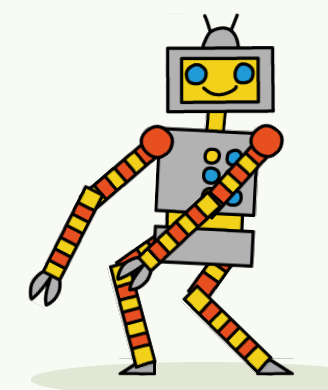 What is an algorithm? Explain below. What is a variable? Explain below. 